Объявлен старт нового сезона Всероссийской олимпиады школьников07.09.2023В целях популяризации и массового вовлечения детей в олимпиадное движение к одаренным детям Республики Башкортостан обратился первый заместитель министра образования и науки Республики Башкортостан Мавлетбердин Иьлдар Маратович. Видеоролик обращения предоставляется по ссылке https://disk.yandex.ru/d/JAmxyFEAKTNT5g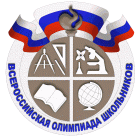 